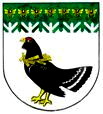 от 22 сентября 2023 года № 627О внесении изменений в постановление администрации Мари-Турекского муниципального района от 10 декабря 2012 года № 1027 «Об образовании на территории муниципального образования «Мари-Турекский муниципальный район» единых избирательных участков, участков референдума для проведения голосования и подсчета голосов избирателей, участников референдума»Руководствуясь подпунктами «г» и «д» пункта 2.1, пунктом 2.2 статьи 19 Федерального закона от 12 июня 2002 года № 67-ФЗ «Об основных гарантиях избирательных прав и права на участие в референдуме граждан Российской Федерации», в целях увеличения максимальной численности избирателей, участников референдума на избирательном участке, участке референдума до трех тысяч и необходимости замены помещении для голосования, по согласованию с Мари-Турекской районной территориальной избирательной комиссией, администрация Мари-Турекского муниципального района Республики Марий Эл  постановляет:1. Внести в постановление администрации муниципального образования «Мари-Турекский муниципальный район» от 10 декабря 2012 года №1027 «Об образовании на территории муниципального
образования «Мари-Турекский муниципальный район» единых избирательных участков, участков референдума для проведения голосования и подсчета голосов избирателей, участников референдума» (в редакции постановлений администрации муниципального образования «Мари-Турекский муниципальный районе» от 14 августа . № 578, от 20 июля . № 452, от 24 июня . № 336, от 3 июля . № 377, от 18 января 2019 г. № 12, от 20 марта 2020 г. № 118, от 10 июня 2020 г. № 233, от 01 марта 2021 г. № 80, от 01 июля 2021 г. № 308, от 20 апреля 2022 г. № 244) (далее - постановление), следующие изменения:1.1. Пункт 1. Постановления изложить в новой редакции:«1. Образовать по согласованию с Мари-Турекской районной территориальной избирательной комиссией на территории Мари-Турекского муниципального района для проведения голосования и подсчета голосов избирателей, участников референдума единые избирательные участки, участки референдума:1.2. Пункт 2. постановления изложить в новой редакции:«Описание границ единых избирательных участков, участков референдума для проведения голосования и подсчета голосов избирателей, участников референдума на территории муниципального образования «Мари-Турекский муниципальный район», утвержденное указанным постановлением, утвердить в новой редакции (прилагается)».2. Направить настоящее постановление в Центральную избирательную комиссию Республики Марий Эл и Мари-Турекскую районную  территориальную избирательную комиссию.3. Разместить настоящее постановление на официальном сайте Мари-Турекского муниципального района в информационно-телекоммуникационной сети «Интернет».4. Контроль за исполнением настоящего постановления возложить 
на заместителя главы администрации Мари-Турекского муниципального района Гергей С.В.Описаниеграниц единых избирательных участков, участков референдума для проведения голосования и подсчета голосов избирателей, участников референдума на территории Мари-Турекского муниципального районаМАРИЙ ЭЛ РЕСПУБЛИКЫНМАРИЙ ТУРЕК МУНИЦИПАЛЬНЫЙ РАЙОНЫНАДМИНИСТРАЦИЙЖЕАДМИНИСТРАЦИЯМАРИ-ТУРЕКСКОГО МУНИЦИПАЛЬНОГО РАЙОНАРЕСПУБЛИКИ МАРИЙ ЭЛАДМИНИСТРАЦИЯМАРИ-ТУРЕКСКОГО МУНИЦИПАЛЬНОГО РАЙОНАРЕСПУБЛИКИ МАРИЙ ЭЛПУНЧАЛПОСТАНОВЛЕНИЕПОСТАНОВЛЕНИЕ№ п/пНаименование избирательного участка, участка референдумаМесто нахождения участковой избирательной комиссии, комиссии референдума1.Заречныйп. Мари-Турек, ул. Лесная, д.3, ГБУ РМЭ «Мари-Турекская ЦРБ им.В.В.Свинина»2.Комсомольскийп. Мари-Турек, ул.Парковая, д.5, МУ «Отдел образования и по делам молодежи администрации Мари-Турекского муниципального района Республики Марий Эл»3.Мари-Куптинскийд. Мари-Купта, ул. Молодежная, д. 13, МБОУ «Мари-Куптинская основная общеобразовательная школа»4.Мичуринскийп. Мари-Турек, ул. Мичурина, д. 30, ГБУ СПО РМЭ «Техникум механизации сельского хозяйства»5.Октябрьскийп. Мари-Турек, ул. Мичурина, д. 30, ГОУ СПО РМЭ «Техникум механизации сельского хозяйства»6.Советскийп Мари-Турек, ул.Советская, д.24, МБУК «Мари-Турекский районный центр досуга «Заря»7.Тат-Китнинскийд. Тат-Китня, ул. Победы, д. 1А,  Тат-Китнинский сельский дом культуры8.Карлыганскийд. Большой Карлыган, ул. Багаева, д. 3,  Карлыганский центральный сельский дом культуры9.Лоповскийд. Лопово, ул. Лопово, д.33, Арборский сельский дом культуры10.Cардаяльскийд. Сардаял, ул. Советская, д. 7, Сардаяльский сельский дом культуры11.Косолаповскийс. Косолапово, ул. Советская, д.10, Косолаповский центральный сельский дом культуры12.Сысоевскийд. Сысоево, ул. Центральная усадьба, д. 13, Сысоевский дом культуры13.Мари-Биляморскийс. Мари-Билямор, ул. Советская д.19,  Мари-Биляморская сельская администрация14.Нартасскийд. Елымбаево, ул.Школьная д.9, МБОУ «Нартасская средняя общеобразовательная школа»15.Сендинскийд. Сенда ул. Русская Сенда д.18, Сендинский сельский дом культуры16.Дружинскийд. Дружино, ул. Дружино  д. 28, Дружинский дом татарской культуры17.Марийскийп. Мариец, ул. Центральная усадьба, д.6, Марийская сельская администрация18.Опаринскийд. Большое Опарино ул. Советская, д.47, Опаринский сельский клуб19.Хлебниковскийс. Хлебниково ул.Советская, д.37, Хлебниковский центральный дом культуры  И.о. главы администрации       Мари-Турекского   муниципального района,      первый заместитель                       А.С. ЗыковУтвержденопостановлением администрации Мари-Турекского муниципального районаот 10 декабря 2012 года №1027(в редакции постановления от 22 сентября 2023 года № 627)№ 
п/пНаименование избирательного участка, участка референдумаОписание границ избирательного участка, участка референдумаМесто голосованияКоличество избирателей, участников референдумаГородское поселение Мари-ТурекГородское поселение Мари-ТурекГородское поселение Мари-ТурекГородское поселение Мари-ТурекГородское поселение Мари-Турек1.Заречный п. Мари-Турек:ул. Больничнаяул. Гоголяул. Заводскаяул. Заречнаяул. Леснаяул. Нагорнаяул. Победыул. Студенческаяул. Юбилейная п.Мари-Турек, ул.Лесная, д.3 ГБУ РМЭ «Мари-Турекская ЦРБ им.В.В.Свинина»8072.Комсомольскийп. Мари-Турек:пер. Комсомольскийул. Коммунальная ул. Комсомольская  ул. Луговаяул. Механизаторов  ул. Мира ул. Мосолова пер. Школьный	пер. Чеховап. Мари-Турекул.Парковая, д.5МУ «Отдел образования и по делам молодежи администрации Мари-Турекского муниципального района Республики Марий Эл»13093.Мари-Куптинскийд. Аимковод. Ашлань-Вершинад. Китнемучашд. Малая Куптад. Мари-Китняд. Мари-Куптад. Мари-Купта, ул. Молодежная, д.13, МБОУ «Мари-Куптинская основная общеобразовательная школа»8494.Мичуринскийпочинок Андреевскийд. Мари-Ноледурд. Русский Ноледурп. Мари-Турек:ул. Красноармейская ул. Мичуринаул. Парковаяд. Нижний Турек  п. Мари-Турек, ул. Мичурина, д. 30, ГБУ среднего профессионального образования РМЭ «Техникум механизации сельского хозяйства»9015.Октябрьскийп. Мари-Турек:ул. Гагарина  ул. Октябрьскаяул. Пушкина пер. Пушкина п. Мари-Турек, ул. Мичурина, д. 30, ГБУ среднего профессионального образования РМЭ «Техникум механизации сельского хозяйства»10646.Советскийс. Алексеевское д. Большой Шаганурд. Верхний Турекд. Ельсуково п. Заводской д. Зверевод. Курбатовод. Мари -Возармашп. Мари-Турек:ул. Коммунистическая пер. Кооперативный ул. Кооперативная ул. Строителейул. Советскаяд. Мари-Шолнер д. По речке Ноля д. Русский Шолнер д. Энгербалп. Мари-Турекул.Советская, д.24МБУК «Мари-Турекский районный центр досуга «Заря»15357.Тат-Китнинскийд. Елкад. Мари -Шолкерд. Петровскоед. По речке Куптад. Тат -Китняд. Тат -Шолкерд. Яхинод. Тат-Китня, ул. Победы, д. 1А,Тат-Китнинский сельский дом культуры722Карлыганское сельское поселениеКарлыганское сельское поселениеКарлыганское сельское поселениеКарлыганское сельское поселениеКарлыганское сельское поселение8.Карлыганскийд. Большой Карлыганд. Киселево д. Малый Карлыганд. Мамсинер д. Нижний Шолдынерд. Новая Пижмарьд. Пахомовод. Шихалеевод. Большой Карлыган ул. Багаева, д.3,  Карлыганский центральный дом культуры9589.Лоповскийд. Кукремд. Лоповод. Люсинерд. Мари-Посенурд. Пабайнурд. Толтенурд. Шургунурд.Лопово, ул. Лопово, д.33, Арборский сельский дом культуры54010.Cардаяльскийд. Сардад. Сардаялд. Сюльтад.Сардаял, ул.Советская, д.7,Сардаяльский сельский дом культуры461Косолаповское сельское поселениеКосолаповское сельское поселениеКосолаповское сельское поселениеКосолаповское сельское поселениеКосолаповское сельское поселение11.Косолаповскийд. Азянково д. Арып-Мурзас. Косолапово д. Кукарскд. Письменер д. Шуваровос.Косолапово,ул. Советская д.10, Косолаповский центральный сельский дом культуры124912.Сысоевскийд. Акпатыревод. Большая Вочермад. Большие Коршуныд. Большой Руялд. Вошмад. Козлоял-Сюбад. Малая Мунамарьд. Малинкинод. Нижний Руялд. Орсюбад. Пумарьд. Сабактурд. Средний Руялд. Сысоевод. Чуриковод.Сысоево, ул. Центральная усадьба, д. 10, Сысоевский дом культуры871Мари-Биляморское сельское поселениеМари-Биляморское сельское поселениеМари-Биляморское сельское поселениеМари-Биляморское сельское поселениеМари-Биляморское сельское поселение13.Мари-Биляморскийд. Александровскийд. Ашлань-Биляморд. Ворончихинод. Кушко–Биляморп. Леснойс. Мари–Биляморс. Мари-Билямор ул.Колхозная д.3, Мари-Биляморская  сельская администрация75114.Нартасскийд. Большие Нолид. Верхняя Сендад. Елымбаевоп. Нартасд. Токпаевод. Елымбаево, ул.Школьная д.9,  МБОУ «Нартасская средняя общеобразовательная школа»66615.Сендинскийс. Маныловод. Сендад. Уржумноля д. Хозинод. Сенда ул. Русская Сенда д.18, Сендинский сельский дом культуры265Марийское сельское поселениеМарийское сельское поселениеМарийское сельское поселениеМарийское сельское поселениеМарийское сельское поселение16.Дружинский д. Болгарыд. Ведерникид. Верхний Мирд. Дружинод. Дубровкад. Исмаилд. Малые Нослыд. Малый Сардабашд. Малый Тюнтерьд. Новый Мирд. Симоновскд. Шишинерд. Дружино, ул. Дружино, д. 28, Дружинский дом татарской культуры 40117.Марийский д. Кирино п. Мариец  д. Малая Нусад. Малые Янгурцып. Новопавловскийд. Шорап. Мариец, ул. Центральная усадьба, д.6, МБОУ «Средняя школа п.Мариец»964Хлебниковское сельское поселениеХлебниковское сельское поселениеХлебниковское сельское поселениеХлебниковское сельское поселениеХлебниковское сельское поселение18.Опаринскийд. Большое Опаринод. Лебедевод. Пиштанка д. Сукмад.Большое Опарино ул. Советская, д.47, Опаринский сельский клуб45119.Хлебниковскийд. Большие Коршуныд. Ивская Вершинад. Крупинод. Ломд. Нижняя Мосарад. Руйкад. Русская Мосарад. Семеновка  д. Сизнерд. Суходоевод. Талый Ключд. Тошкемс. Хлебниковод. Юмочкас.Хлебниково ул.Советская, д.37, Хлебниковский центральный дом культуры1377